 Что делать если все задачи СРОЧНЫЕ и ВАЖНЫЕ?Проблема тайм - менеджмента продолжает оставаться актуальной в любой компании, несмотря на постоянные попытки развития этой компетенции.Это происходит потому, что основным инструментом тайм-менеджмента по-прежнему остается так называемая матрица Эйзенхауэра (Важно-Срочно), которая имеет ряд ограничений в применимости.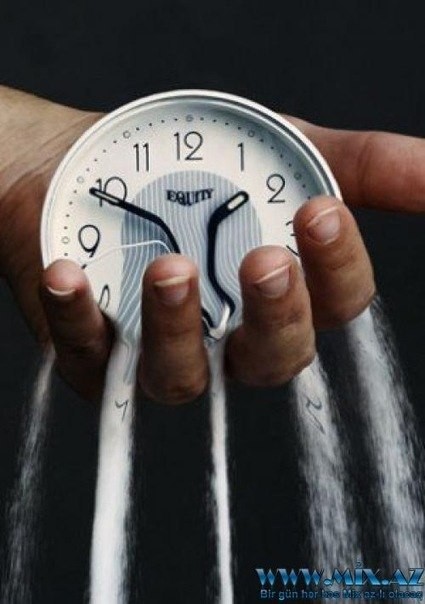 Попытки применения данной матрицы часто заканчиваются неудачей по двум причинам:•	В сегодняшней динамичной бизнес-ситуации все Важно и все Срочно.•	Матрица не учитывает различий в функциях специалистов, управленцев.Сегодня необходим новый эффективный инструментарий тайм-менеджмента, учитывающий специфику работы на разных уровнях организацииКонцепция тренингаПоскольку у специалистов, как правило, нет подчиненных и все задачи имеют высокий приоритет и срочность, необходимо развитие навыка – успевать делать, как можно больше, следуя указаниям руководства, не «зависая» и не попадая в стрессовые состояния. Поэтому в основе эффективного тайм-менеджмента специалиста лежит гибкость – умение быстро переключаться с одной задачи на другую.Цель тренингаЦелью курса является приобретение участниками знаний и навыков эффективной оперативной деятельности в жестких условиях многозадачности, одновременного выполнения большого количества разнообразных функций и дел.Целевая группаТренинг предназначен для линейных сотрудников различных подразделений компаний, стремящихся к достижению высоких результатов в современных условиях многозадачности.Продолжительность курса – два дня. Программа1. 	Сохранение эффективности в современных условиях Внешние факторы, как источники возможностей и ограниченийВнутренние организационные факторы, сильные стороны и барьерыЛичный вклад специалиста в повышение собственной эффективности2.	Основные подходы к тайм-менеджментуОсновные недостатки традиционного тайм-менеджментаРабота в условиях многозадачности - условие деятельности специалиста3.	Особенности работы современного специалиста и основные барьеры эффективностиСортировка дел и задачВнутреннее сопротивление переключению на новую задачуПонятия лабильности и стрессоустойчивости4.	Основные принципы современного тайм-менеджмента специалистаМатрица задач «Схожесть/Статус»Понятие «Новизны» задачи»Оценка ситуации по критерию «Схожесть задач» и «Статус выполнения»Процесс переключения на другую задачу5.	Диагностика входящих задачРешение кейсов на диагностику задач по матрице «Схожесть/Статус»Демонстрация партнерских отношений при решении задач, позитивное отношение к сложным ситуациям во взаимодействии6.	Взаимодействие с коллегами и руководствомПрием задач от руководителей и коллегКоммуникация в режиме многозадачности с коллегами7.	Планирование последовательности решения задач с учетом рисковПланирование с учетом многозадачностиОценка и предупреждение рисков исполнения8.	Решение задач, характеризующихся высокой степенью многозадачностиЛабильность – гибкостьТренировка переключений в режиме многозадачностиТренировка дискретно-параллельного выполнения нескольких задачСпособы быстрой концентрации и быстрого переключения9.	Качества нервной системы как основа работы в условиях многозадачностиСтрессоустойчивостьТехники снятия стресса в условиях офиса и за его пределами10.	Методы повышения индивидуальной производительностиРеактивное и проактивное поведение, эмоциональные состоянияАссертивность. Работа с поглотителями времени. Развитие навыка11.	Итоги тренингаСенсобилизация полученного опыта. Настрой на внедрение в практику изученного